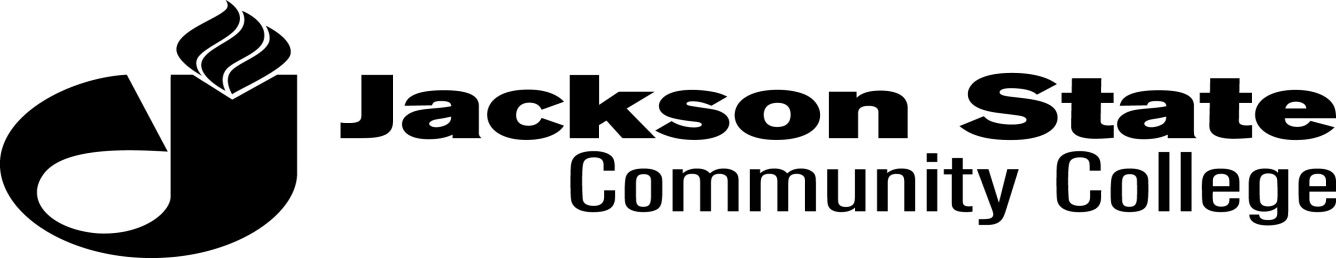 Medical Documentation FormTo be filled out by health care providerStudent’s Name: _____________________________________________________			First			MI		LastProvider: __________________________________ Credentials ________________	     Please printHow long have you treated this patient? ________________________________Date of last visit _________________	Frequency of visits: ________________Specific medical diagnosis: ______________________________________________	Date of onset:		 _______________________________________________	Expected duration:	 _______________________________________________	Prognosis:		 _______________________________________________Please provide any evaluations or reports contributing to diagnosis.Medications:Prescribed:	_____________________________________________________		Side effects experienced, if applicable: ____________________________		____________________________________________________________Prescribed:	_____________________________________________________		Side effects experienced, if applicable: ____________________________		____________________________________________________________Prescribed:	_____________________________________________________		Side effects experienced, if applicable: ____________________________		____________________________________________________________Prescribed:	_____________________________________________________		Side effects experienced, if applicable: ____________________________		____________________________________________________________Other treatment prescribed for this patient? _________________________________________________________________________________________________________Current Functional Limitations (Please check all that apply)Functional Limitation		    Description			  Degree of LimitationRecommended accommodations you believe will assist this student with their disabling condition(s) in college:_______________________________________________________________________________________________________________________________________________________________________________________________________________Additional information you believe would be helpful to us in assisting your patient toward success at Jackson State Community College:__________________________________________________________________________________________________________________________________________________________________________________________________________________________________________________________________	_______________________Signature							Date__________________________________________PhoneMobilityMildModerateSevereMotor CoordinationMildModerateSeverePhysical RestrictionsMildModerateSevereMemoryMildModerateSevereConcentrationMildModerateSevereVisionMildModerateSevereHearingMildModerateSevereSpeechMildModerateSevereEnduranceMildModerateSevereRespiratoryMildModerateSevereInformation ProcessingMildModerateSevereSocial InteractionMildModerateSevereDaily Living ActivitiesMildModerateSevereOtherMildModerateSevere